BIBLE BUSINESS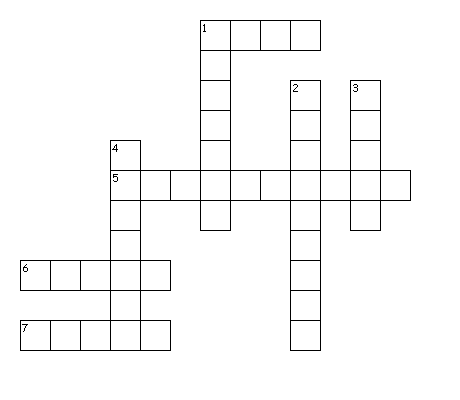 Across1. shortest Gospel5. last book6. not by ___7. Mark and Luke do not include the ______ of ChristDown1. tax collector2. books in the Bible3. king who hated Jesus4. Jesus said a ___ is not accepted in his own hometown